                    КАРАР                                                                               РЕШЕНИЕО демографической ситуации в сельском поселении Старотумбагушевский сельсовет муниципального района Шаранский район Республики Башкортостан в 2014 году	Заслушав информацию главы сельского поселения Старотумбагушевский сельсовет  муниципального района Шаранский район Республики Башкортостан  Бадамшина И.Х. «О демографической ситуации в сельском поселении Старотумбагушевский сельсовет муниципального района Шаранский район Республики Башкортостан в 2014 году», Совет сельского поселения Старотумбагушевский сельсовет муниципального района Шаранский район Республики Башкортостан решил:Информацию главы сельского поселения  сельского поселения Старотумбагушевский сельсовет муниципального района Шаранский район Республики Башкортостан «О демографической ситуации в сельском поселении Старотумбагушевский сельсовет муниципального района Шаранский район Республики Башкортостан в 2014 году» принять к сведению (прилагается).2. Администрации сельского поселения Старотумбагушевский сельсовет муниципального района Шаранский район разработать Комплексный план по улучшению демографической ситуации на территории сельского поселения на 2015 -2017 годы, проводить ежемесячный мониторинг и анализ смертности населения.Глава сельского поселения:                                                 И.Х. Бадамшинс. Старотумбагушево03 февраля 2015 года№ 427Информация «О демографической ситуации в сельском поселении Старотумбагушевский сельсовет  муниципального района Шаранский район Республики Башкортостан в 2014 году»Одной из самых болевых медико-демографических проблем социального развития современной России остается высокий уровень смертности населения.Уровень смертности зависит от социально экономического развития страны, благосостояния населения, развития системы здравоохранения, доступности медицинской помощи и т.д.В течении последних десятилетий отмечается снижение уровня популяционного здоровья до критических низких показателей. Это проявляется, прежде всего, в высоких показателях заболеваемости и смертности, а также сверхсмертности у мужчин рабочих возрастов. В последние годы в Российской Федерации руководством страны уделяется повышенное внимание: как вопросам охраны и укрепления здоровья населения, так и снижению смертности от ряда причин. Указом Президента Российской Федерации №1351 от 09.10.2007 г. утверждена концепция демографической политики Российской Федерации на период до 2025 года. Ежегодно, последовательно увеличиваются инвестиции в социальную сферу, образования, здравоохранение. Демографические проблемы, какими сложными бы они не казались, все таки, подлежат решению. Их можно и нужно решать. С 2005 года продолжительность жизни в нашей стране выросла почти на 4 года, рождаемость на 19%. При этом значительно (на треть) снижен уровень младенческой смертности. С 2005 по 2014 год, например, продолжительность жизни в России с 65,3 лет до 70,2 лет.Анализ длительной динамики показателей смертности дает возможность учесть влияние различных факторов на ее изменения.За 2014 год показатель рождаемости в районе составил 15,1 на 1000 населения (за . – 14,5). В абсолютных цифрах родилось на 8 детей больше чем в 2013 году. Рождаемость за 2014 год в нашем сельском поселении составила 10 человек (2013 год - 11 детей). Идет снижение рождаемости.Уровень общей смертности жителей района повысилась по отношению к уровню 2013 года. Показатель общей смертности за . составил 17,8 на 1000 населения (.  – 14,3).За . – умерло 384 человека, по сравнению с .  смертность увеличилась на 23% (. – 313 чел.).Смертность за 2014 год в нашем сельском поселении составила 14 человек (2013 год – 9 человек). Смертность увеличилась на 5 человек.БАШҠОРТОСТАН  РЕСПУБЛИКАҺЫШАРАН  РАЙОНЫМУНИЦИПАЛЬ  РАЙОНЫНЫҢИСКЕ ТОМБАҒОШ АУЫЛ СОВЕТЫАУЫЛ БИЛӘМӘҺЕ СОВЕТЫИске Томбағош ауылы,тел(34769) 2-47-19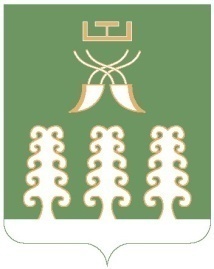 РЕСПУБЛИКА  БАШКОРТОСТАНМУНИЦИПАЛЬНЫЙ РАЙОНШАРАНСКИЙ РАЙОНСОВЕТ  СЕЛЬСКОГО ПОСЕЛЕНИЯСТАРОТУМБАГУШЕВСКИЙ СЕЛЬСОВЕТс. Старотумбагушево, тел.(34769)  2-47-19